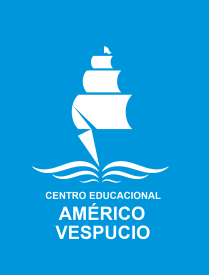 LISTADO DE UTILES KINDER 2023.(PLAZO ENTREGA 31 MARZO 2023) MARQUE TODO CON EL NOMBRE DEL ALUMNO(A).01 CUADERNO COLLEGE CUADRO CHICO 5mm.  100 Hojas CON FORRO COLOR AMARILLO (TAREAS)01 CARPETA CON ACOCLIP12 LAPICES GRAFITO N°205 GOMAS DE BORRAR1 ESTUCHE MARCADO2 SACAPUNTAS METALICOS CON RECIPIENTE3 CAJAS DE LAPICES DE COLORES (12 COLORES)1 ESTUCHES DE LAPICES SCRIPTO  12 COLORES3 PLUMONES DE PIZARRA DIFERENTES COLORES1 PLUMON PERMANENTE COLOR NEGRO2 BLOCK DE DIBUJO GRANDE N°991 ESTUCHE CON CARTULINAS DE COLORES1 ESTUCHE GOMA EVA1 ESTUCHE PAPEL LUSTRE3 FAJOS DE PAPEL LUSTRE CHICO2  PLIEGOS PAPEL CREPE DIFERENTES COLORES5  PAPEL CRAFT2 PINCELES PLANOS N° 6-101 MESCLADOR1 BOLSAS DE PALOS DE HELADOS DE COLORES5 PEGAMENTOS EN BARRA 30 GS. 2 TIJERAS PUNTA ROMA MARCADAS1 CAJA DE LAPICES DE CERA3 CAJAS DE PLASTICINA2 CINTAS DE EMBALAJE TRANSPARENTE5 BARRAS SILICONA 1 TEMPERA 250 ml.  CUALQUIER COLOR UTILES DE ASEO MENSUAL1  PASTA DENTAL1 CEPILLO DENTAL ATADO A UN VASO PLASTICO1 TOALLA DE GENERO CON ELASTICO PARA COLGAR EN EL CUELLO.UNIFORME COMPLETO DE COLEGIO POLERA DEPOTIVA INSTITUCIONALBUZO INSTITUCIONAL (MARCADO BORDADO CON NOMBRE, APELLIDO Y CURSO)DELANTAL INSTITUCIONAL (MARCADO CON NOMBRE, APELLIDO Y CURSO).